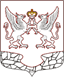 СОВЕТ ДЕПУТАТОВ МУНИЦИПАЛЬНОГО ОБРАЗОВАНИЯЕЛИЗАВЕТИНСКОЕ СЕЛЬСКОЕ ПОСЕЛЕНИЕ ГАТЧИНСКОГО МУНИЦИПАЛЬНОГО РАЙОНА ЛЕНИНГРАДСКОЙ ОБЛАСТИРЕШЕНИЕОб утверждении Положения о создании условий для реализации мер, направленных на укрепление межнационального и межконфессионального согласия, сохранение и развитие языков и культуры народов Российской Федерации, социальную и культурную адаптацию мигрантов, профилактику межнациональных (межэтнических) конфликтов, проживающих на территории муниципального образования Елизаветинское сельское поселение Гатчинского муниципального района Ленинградской областиВ соответствии с Федеральным законом от 25.07.2002 № 114-ФЗ 
«О противодействии экстремистской деятельности», пунктом 7.2 части 1
статьи 14 (пунктом 6.2. части 1 статьи 15) Федерального закона от 06.10.2003 
№ 131-ФЗ «Об общих принципах организации местного самоуправления в Российской Федерации», Уставом муниципального образования Елизаветинское сельское поселение Гатчинского муниципального района Ленинградской области, Совет депутатов муниципального образования Елизаветинское сельское поселение Гатчинского муниципального района Ленинградской области РЕШИЛ:1. Утвердить Положение о создании условий для реализации мер, направленных на укрепление межнационального и межконфессионального согласия, сохранение и развитие языков и культуры народов Российской Федерации, социальную и культурную адаптацию мигрантов, профилактику межнациональных (межэтнических) конфликтов на территории муниципального образования Елизаветинское сельское поселение Гатчинского муниципального района Ленинградской области, согласно приложению.2. Настоящее решение подлежит официальному опубликованию в печатном издании «Елизаветинский вестник» и размещению на официальном сайте муниципального образования Елизаветинское сельское поселение 
в информационно-телекоммуникационной сети «Интернет» http://елизаветинское.рф/
и вступает в силу после его официального обнародования.Глава муниципального образования                                                 Елизаветинское сельское поселение                                                             Е.В. СамойловПриложение 
к решению Совета депутатов 
№ 163 от 28.04.2022г.ПОЛОЖЕНИЕ 
О СОЗДАНИИ УСЛОВИЙ ДЛЯ РЕАЛИЗАЦИИ МЕР, НАПРАВЛЕННЫХ НА УКРЕПЛЕНИЕ МЕЖНАЦИОНАЛЬНОГО И МЕЖКОНФЕССИОНАЛЬНОГО СОГЛАСИЯ, СОХРАНЕНИЕ И РАЗВИТИЕ ЯЗЫКОВ И КУЛЬТУРЫ НАРОДОВ РОССИЙСКОЙ ФЕДЕРАЦИИ, СОЦИАЛЬНУЮ И КУЛЬТУРНУЮ АДАПТАЦИЮ МИГРАНТОВ, ПРОФИЛАКТИКУ МЕЖНАЦИОНАЛЬНЫХ (МЕЖЭТНИЧЕСКИХ) КОНФЛИКТОВ, НА ТЕРРИТОРИИ МУНИЦИПАЛЬНОГО ОБРАЗОВАНИЯ ЕЛИЗАВЕТИНСКОЕ СЕЛЬСКОЕ ПОСЕЛЕНИЕ ГАТЧИНСКОГО МУНИЦИПАЛЬНОГО РАЙОНА ЛЕНИНГРАДСКОЙ ОБЛАСТИ1. Общие положенияНастоящее Положение о создании условий для реализации мер, направленных на укрепление межнационального и межконфессионального согласия, сохранение и развитие языков и культуры народов Российской Федерации, социальную и культурную адаптацию мигрантов, профилактику межнациональных (межэтнических) конфликтов на территории муниципального образования  Елизаветинское сельское поселение Гатчинского муниципального района Ленинградской области разработано в соответствии с Конституцией Российской Федерации, Федеральным законом от 06.10.2003 № 131-ФЗ 
«Об общих принципах организации местного самоуправления в Российской Федерации», Федеральным законом от 25.07.2002 № 114-ФЗ «О противодействии экстремистской деятельности», Указом Президента РФ от 19.12.2012 № 1666 
«О стратегии государственной национальной политики Российской Федерации 
до 2025 года», а также Уставом муниципального образования  Елизаветинское сельское поселение Гатчинского муниципального района Ленинградской области.2. Цели и задачи 2.1. Целями деятельности при создании условий для реализации мер, направленных на укрепление межнационального и межконфессионального согласия, сохранение и развитие языков и культуры народов Российской Федерации, обеспечение социальной и культурной адаптации мигрантов, профилактику межнациональных (межэтнических) конфликтов на территории муниципального образования Елизаветинское сельское поселение Гатчинского муниципального района Ленинградской области являются:2.1.1. предупреждение межнациональных и межконфессиональных конфликтов;2.1.2. поддержка культурной самобытности народов, проживающих на территории поселения;2.1.3. обеспечение социальной и культурной адаптации мигрантов, профилактика межнациональных (межэтнических) конфликтов;2.1.4. обеспечение защиты личности и общества от межнациональных (межэтнических) конфликтов;2.1.5. профилактика проявлений экстремизма и негативного отношения 
к мигрантам;2.1.6. выявление и устранение причин и условий, способствующих возникновению межэтнических конфликтов;2.1.7. формирование у граждан, проживающих на территории муниципального образования Елизаветинское сельское поселение Гатчинского муниципального района Ленинградской области, внутренней потребности в толерантном поведении к людям других национальностей и религиозных конфессий на основе ценностей многонационального российского общества, культурного самосознания, принципов соблюдения прав и свобод человека;2.1.8. формирование толерантности и межэтнической культуры 
в молодежной среде.2.2. Задачами при создании условий для реализации мер, направленных 
на укрепление межнационального и межконфессионального согласия, сохранение и развитие языков и культуры народов Российской Федерации, проживающих 
на территории муниципального образования Елизаветинское сельское поселение Гатчинского муниципального района Ленинградской области, обеспечение социальной и культурной адаптации мигрантов, профилактику межнациональных (межэтнических) конфликтов, являются:2.2.1. информирование населения по вопросам миграционной политики;2.2.2. содействие деятельности правоохранительных органов, осуществляющих меры по недопущению межнациональных конфликтов;2.2.3. пропаганда толерантного поведения к людям других национальностей 
и религиозных конфессий;2.2.4. разъяснительная работа среди детей и молодежи;2.2.5. обеспечение проведения комплексных оперативно-профилактических мероприятий, направленных на выявление лиц, причастных к разжиганию межнациональных конфликтов;2.2.6. недопущение наличия лозунгов (знаков) экстремистской направленности на объектах инфраструктуры.3. Полномочия органов местного самоуправления муниципального образования Елизаветинское сельское поселение Гатчинского муниципального района Ленинградской области3.1. Полномочия совета депутатов муниципального образования Елизаветинское сельское поселение Гатчинского муниципального района Ленинградской области:3.1.1. Принятие нормативных правовых актов, направленных на создание условий для реализации мер, направленных на укрепление межнационального и межконфессионального согласия, сохранение и развитие языков и культуры народов Российской Федерации, проживающих на территории муниципального образования Елизаветинское сельское поселение Гатчинского муниципального района Ленинградской области, социальную и культурную адаптацию мигрантов, профилактику межнациональных (межэтнических) конфликтов.3.1.2. Утверждение расходов местного бюджета на создание условий 
для реализации мер, направленных на укрепление межнационального 
и межконфессионального согласия, сохранение и развитие языков и культуры народов Российской Федерации, проживающих на территории муниципального образования Елизаветинское сельское поселение Гатчинского муниципального района Ленинградской области, социальную и культурную адаптацию мигрантов, профилактику межнациональных (межэтнических) конфликтов.3.2. Полномочия администрации муниципального образования Елизаветинское сельское поселение Гатчинского муниципального района Ленинградской области:3.2.1. разработка, утверждение и исполнение муниципальных программ, направленных на создание условий для реализации мер, направленных 
на укрепление межнационального и межконфессионального согласия, сохранение и развитие языков и культуры народов Российской Федерации, проживающих 
на территории муниципального образования Елизаветинское сельское поселение Гатчинского муниципального района Ленинградской области, социальную 
и культурную адаптацию мигрантов, профилактику межнациональных (межэтнических) конфликтов;3.2.2. организация межмуниципального взаимодействия с органами местного самоуправления, взаимодействия с органами государственной власти, правоохранительными органами, общественными организациями по разработке 
и осуществлению мер, направленных на создание условий для реализации мер, направленных на укрепление межнационального и межконфессионального согласия, сохранение и развитие языков и культуры народов Российской Федерации, проживающих на территории муниципального образования Елизаветинское сельское поселение Гатчинского муниципального района Ленинградской области, социальную и культурную адаптацию мигрантов, профилактику межнациональных (межэтнических) конфликтов;3.2.3. формирование и утверждение коллегиальных и совещательных органов при администрации муниципального образования Елизаветинское сельское поселение Гатчинского муниципального района Ленинградской области, а также положений, регулирующих их деятельность;3.2.4. осуществление иных полномочий по созданию условий для реализации мер, направленных на укрепление межнационального и межконфессионального согласия, сохранение и развитие языков и культуры народов Российской Федерации, проживающих на территории муниципального образования Елизаветинское сельское поселение Гатчинского муниципального района Ленинградской области, социальную и культурную адаптацию мигрантов, профилактику межнациональных (межэтнических) конфликтов в соответствии с законодательством Российской Федерации.4. Основные направления деятельности и механизм разработки и реализации мер4.1. При планировании мероприятий, направленных на создание условий 
по укреплению межнационального и межконфессионального согласия, сохранению и развитию языков и культуры народов Российской Федерации, проживающих на территории муниципального образования Елизаветинское сельское поселение Гатчинского муниципального района Ленинградской области, социальной и культурной адаптации мигрантов, профилактики межнациональных (межэтнических) конфликтов, реализуется комплекс политических, правовых, организационных, социально-экономических, информационных и иных мер, направленных на:4.1.1. совершенствование муниципального управления в сфере реализации государственной национальной политики Российской Федерации;4.1.2. обеспечение межнационального мира и согласия, гармонизацию межнациональных, межконфессиональных, межэтнических отношений;4.1.3. создание условий для социальной и культурной адаптации 
и интеграции мигрантов;4.1.4. укрепление единства и духовной общности многонационального народа Российской Федерации (российской нации);4.1.5. сохранение и развитие этнокультурного многообразия народов России;4.1.6. создание условий для обеспечения прав национальных меньшинств России в социально-культурной сфере;4.1.7. развитие системы гражданско-патриотического воспитания подрастающего поколения;4.1.8. обеспечение оптимальных условий для сохранения и развития языков 
и культуры народов Российской Федерации;4.1.9. информационное обеспечение реализации мер, направленных 
на укрепление межнационального (межконфессионального) согласия;4.1.10. совершенствование взаимодействия органов местного самоуправления муниципального образования Елизаветинское сельское поселение Гатчинского муниципального района Ленинградской области с государственными органами 
и институтами гражданского общества.4.2. Планирование и реализация мероприятий, направленных на укрепление межнационального и межконфессионального согласия, сохранение и развитие языков и культуры народов Российской Федерации, проживающих на территории муниципального образования Елизаветинское сельское поселение Гатчинского муниципального района Ленинградской области, социальную и культурную адаптацию мигрантов, профилактику межнациональных (межэтнических) конфликтов, осуществляется с учетом данных мониторинга межнациональных и межрелигиозных отношений, анализа материалов средств массовой информации, а также на основе регулярного взаимодействия с общественными, политическими, религиозными и национальными организациями.4.3. Мероприятия, направленные на укрепление межнационального 
и межконфессионального согласия, сохранение и развитие языков и культуры народов Российской Федерации, проживающих на территории поселения, обеспечение социальной и культурной адаптации мигрантов, профилактику межнациональных (межэтнических) конфликтов, включают:4.3.1. информирование населения через средства массовой информации, 
а также путем размещения на официальном сайте администрации о мероприятиях, направленных на укрепление межнационального и межконфессионального согласия, сохранение и развитие языков и культуры народов Российской Федерации, проживающих на территории поселения, обеспечение социальной и культурной адаптации мигрантов, профилактику межнациональных (межэтнических) конфликтов;4.3.2. информирование населения через средства массовой информации, 
а также путем размещения на официальном сайте администрации в информационно-телекоммуникационной сети Интернет http://елизаветинское.рф/,  на информационных стендах сведений для иностранных граждан, содержащих разъяснение требований действующего миграционного законодательства;4.3.3. проведение совместно с образовательными организациями разъяснительной работы среди учащихся об ответственности за националистические и иные экстремистские проявления, проведение бесед по предупреждению и профилактике религиозного и национального экстремизма;4.3.4. создание условий для социальной и культурной адаптации мигрантов;4.3.5. создание условий для реализации деятельности национально-культурных общественных объединений, взаимодействие с ними;4.3.6. иные мероприятия, предусмотренные муниципальными программами муниципального образования Елизаветинское сельское поселение Гатчинского муниципального района Ленинградской области.5. Финансовое обеспечение Финансирование деятельности по созданию условий для реализации мер, направленных на укрепление межнационального и межконфессионального согласия, сохранение и развитие языков и культуры народов Российской Федерации, проживающих на территории поселения, социальную и культурную адаптацию мигрантов, профилактику межнациональных (межэтнических) конфликтов осуществляется за счет средств бюджета муниципального образования Елизаветинское сельское поселение Гатчинского муниципального района Ленинградской области.«28» апреля 2022 года№ 163